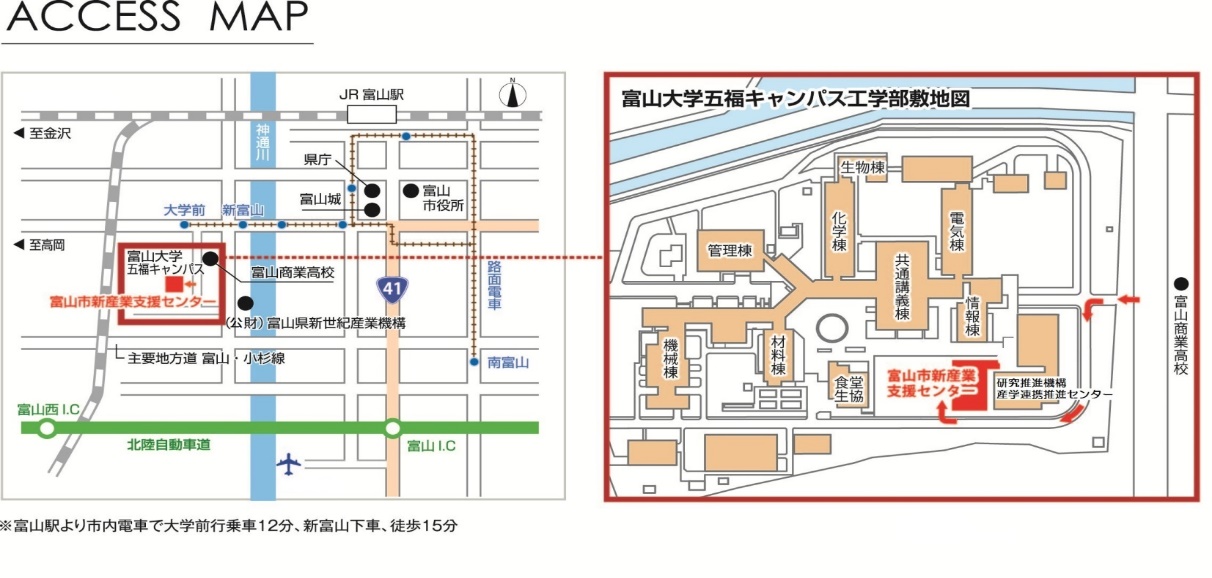 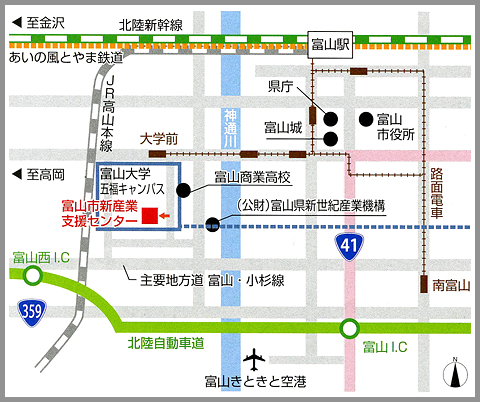 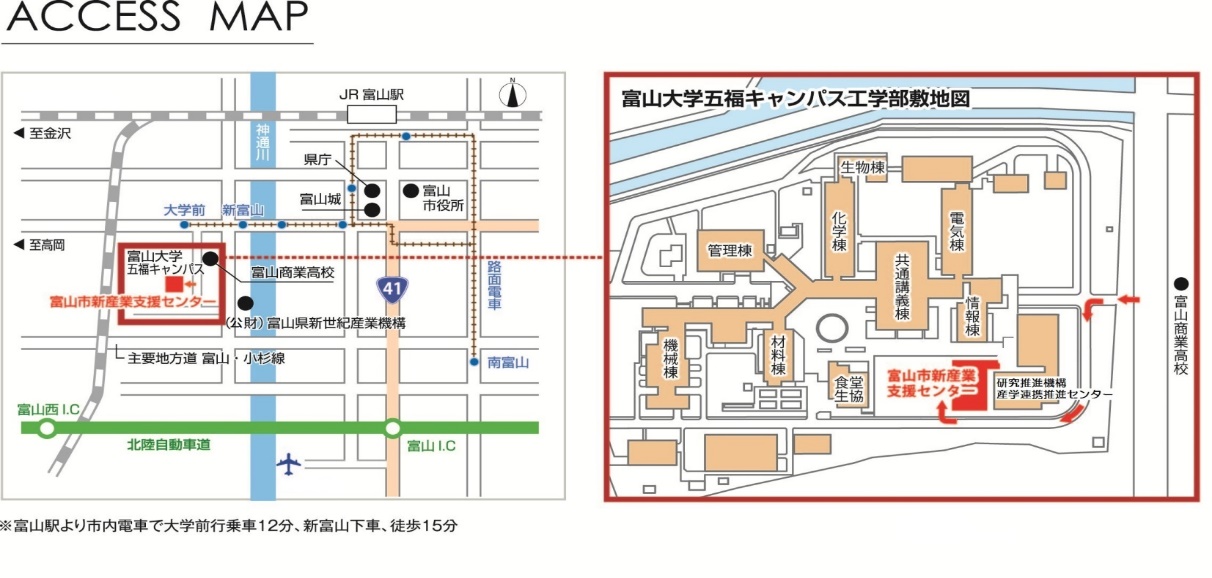 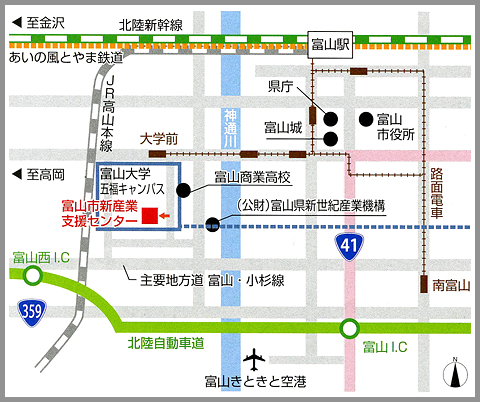 下記に必要事項ご記入の上、お申込みください下記に必要事項ご記入の上、お申込みください氏　名（ふりがな）職　業連絡先※日中に連絡の出来る番号をご記入ください。※現在の状況に当てはまる項目に○をしてください(  創業予定  ・  創業準備中  ・  創業後（3年未満）・　創業後（3年以上）・　興味がある )※現在の状況に当てはまる項目に○をしてください(  創業予定  ・  創業準備中  ・  創業後（3年未満）・　創業後（3年以上）・　興味がある )